Покормите птиц зимой.В нашей школе стартовал проект «Покормите птиц зимой». Инициатором выступил 5 класс. В рамках проекта было проведено внеклассное занятие «Зимующие птицы», на котором решили открыть птичьи столовые, а за окном класса - «СИНИЧКИНО КАФЕ». 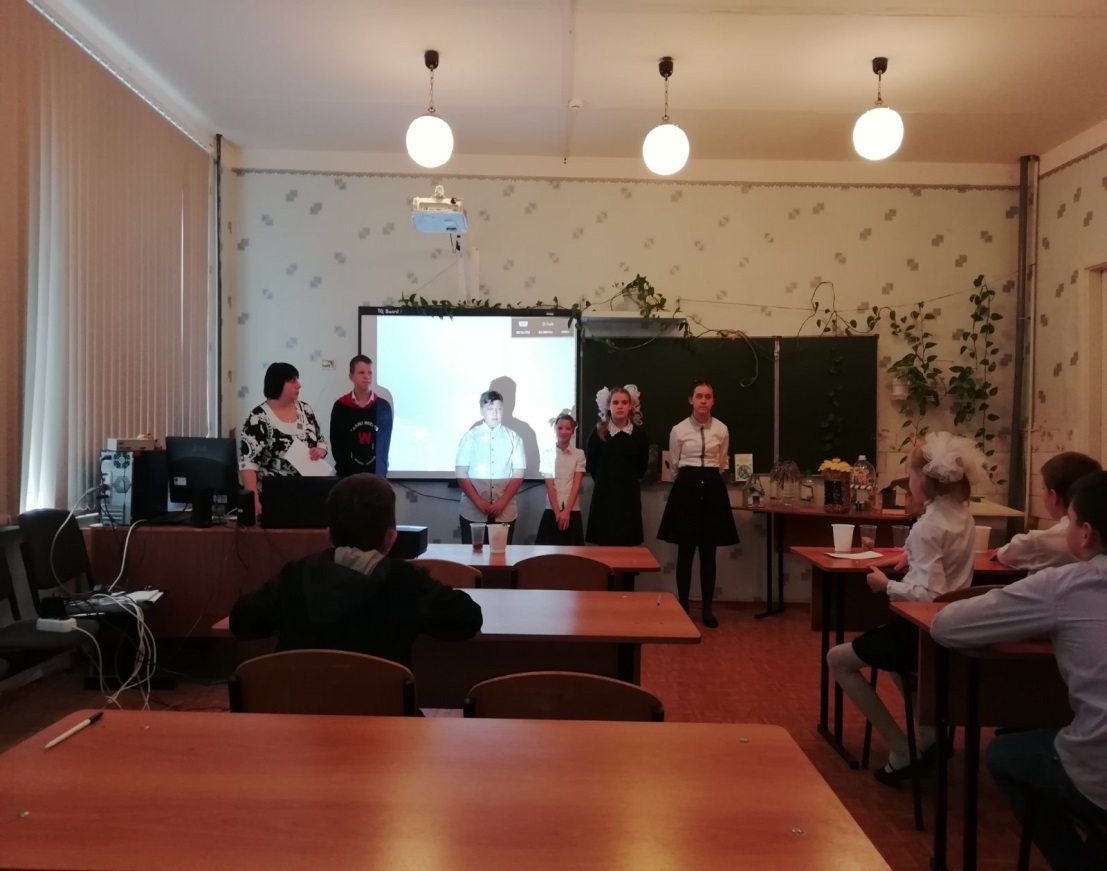 Дети вместе с родителями смастерили кормушки, подготовили корма для разных видов зимующих птиц. 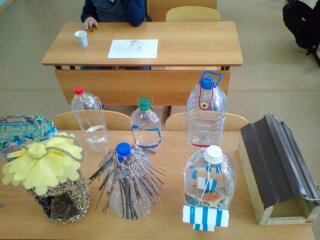 В течение долгой и суровой зимы ребята будут подкармливать птиц, помогая им пережить холода.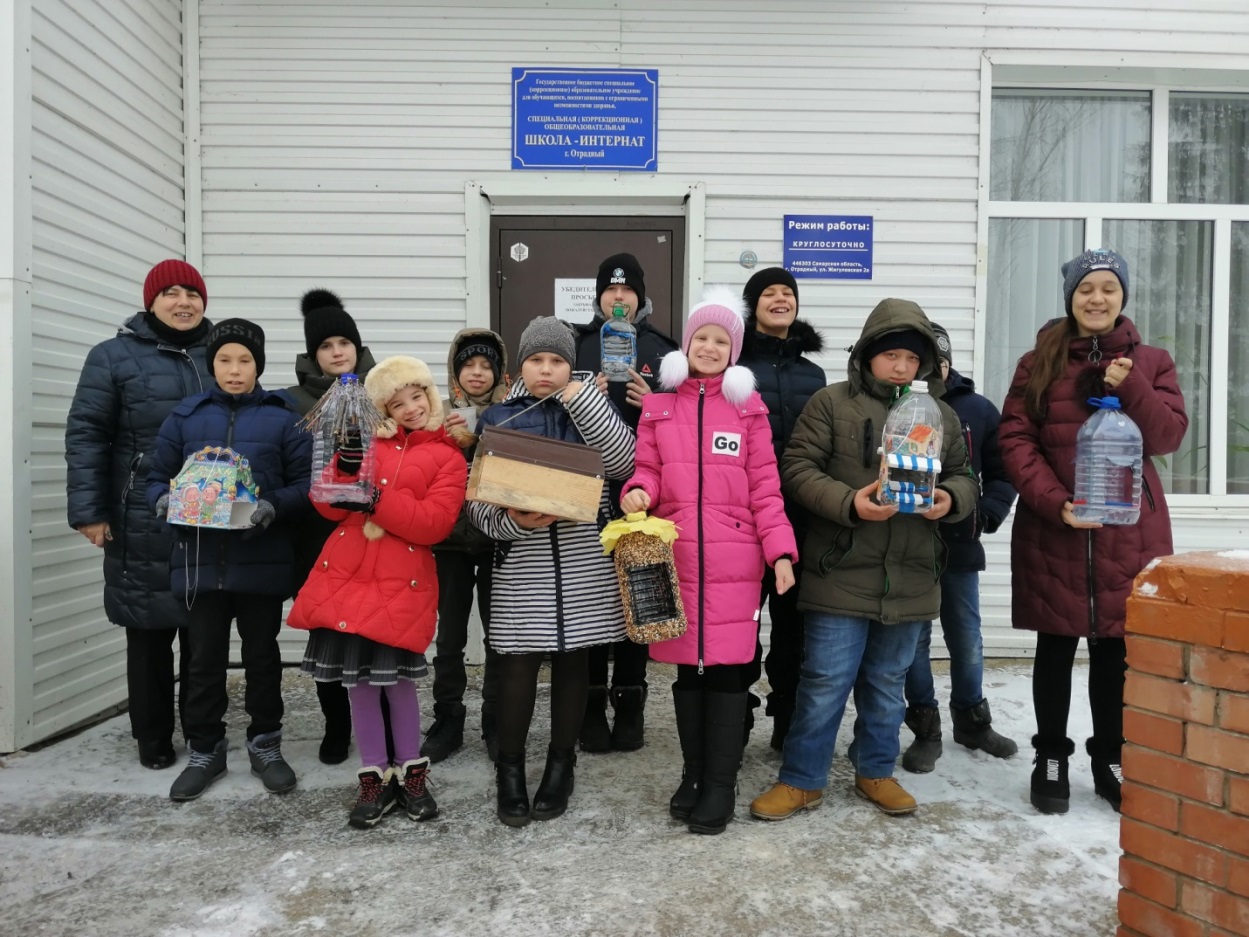 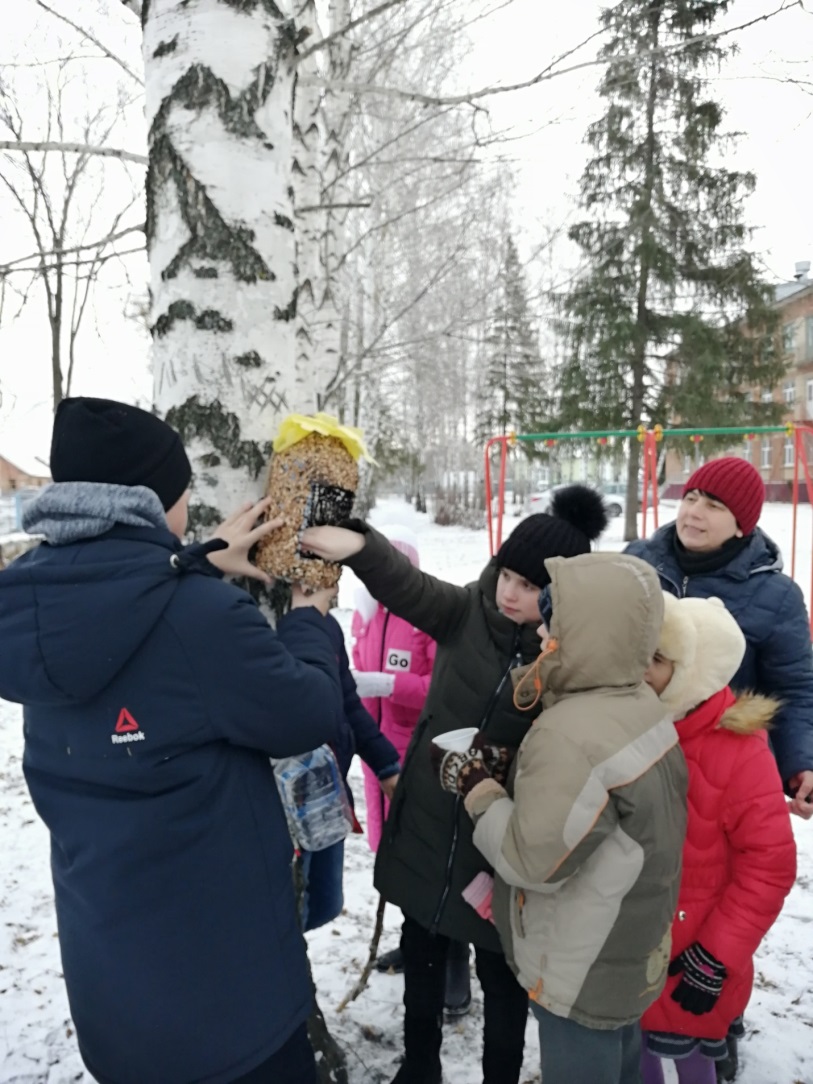 Учитель биологии ГБОУ школы - интерната – Беднова Т.Н.